PART AI  Answer any 10 of the following:					                       3X10=30Define statistics.Distinguish between a questionnaire and a schedule.What are the various sampling techniques used in research.Calculate the arithmetic mean for the following data:10, 15, 20, 25, 30, 40Calculate the median for 28, 32, 27, 46, 38, 43.Calculate Q3 for the following data:Calculate coefficient of variation when mean=90 and standard deviation=18.Calculate mode when median=72 and mean= 68.Calculate range for the following data:Mention the 2 regression equations..Define skewness. Represent a negatively skewed distribution diagrammatically.Define probability.PART BII Answer any 2 of the following:							5X2=10The following are the marks obtained by 50 students in statistics. Prepare a frequency distribution by taking the 1st class interval as 0-10.70, 45, 33, 64, 50, 25, 65, 72, 30, 20, 55, 60, 65, 58, 52, 36, 45, 42, 35, 40, 51, 47, 39, 61, 53, 59, 49, 41, 15, 55, 42, 63, 82, 65, 45, 63, 54, 52, 48, 46, 57, 53, 55, 42, 45, 39, 64, 35, 26, 18.Represent the following data using a pie diagram.Calculate rank correlation for the following data:PART CIII Answer any 2 of the following: 						        15X2=30What are diagrams? Explain the various types of diagrams. Mention its merits and limitations.Calculate Karl Pearson’s coefficient of skewnessCalculate index numbers using the Laspeyer’s method, Paasche’s method and Fisher’s method.**************EC-412-A -19SCHEME3 MARKS:Any definition of statistics can be given.Questionnaire filled up by respondent and schedule by the investigator.Random sampling, judgemental, stratified sampling, etc.23.333540208090∑Y= Na+b∑x and ∑xy= a∑x+b∑x2 ( Y on X)∑x= Na+b∑y and ∑xy= a∑y+b∑y2 ( X on Y)Skewness shows variation in data. Negatively skewed diagram to be given.Chances of occurance of an event.5 MARKS:Merits and limitations of statistics to be listed.0-10=0 , 10-20=2, 20-30=3, 30-40=7, 40-50=13, 50-60=13, 60-70=9, 70-80=2, 80-90=1144, 54, 72, 36, 18, 360.71515 MARKS:Bar diagrams, pie charts , etc. Mention its merits and demerits.Mean= 30.1, Mode= 27.7, SD= 10.45, Sk=0.229Y=1.73x-28.2 and x=0.54y+17.1Laspeyer’s = 137.8, Paasche’s = 110.6, Fisher’s= 123.45.*********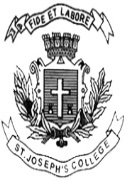 ST. JOSEPH’S COLLEGE (AUTONOMOUS), BANGALORE-27ST. JOSEPH’S COLLEGE (AUTONOMOUS), BANGALORE-27ST. JOSEPH’S COLLEGE (AUTONOMOUS), BANGALORE-27ST. JOSEPH’S COLLEGE (AUTONOMOUS), BANGALORE-27ST. JOSEPH’S COLLEGE (AUTONOMOUS), BANGALORE-27ST. JOSEPH’S COLLEGE (AUTONOMOUS), BANGALORE-27ST. JOSEPH’S COLLEGE (AUTONOMOUS), BANGALORE-27B.A. ECONOMICS - IV SEMESTERB.A. ECONOMICS - IV SEMESTERB.A. ECONOMICS - IV SEMESTERB.A. ECONOMICS - IV SEMESTERB.A. ECONOMICS - IV SEMESTERB.A. ECONOMICS - IV SEMESTERB.A. ECONOMICS - IV SEMESTERSEMESTER EXAMINATION: APRIL 2019SEMESTER EXAMINATION: APRIL 2019SEMESTER EXAMINATION: APRIL 2019SEMESTER EXAMINATION: APRIL 2019SEMESTER EXAMINATION: APRIL 2019SEMESTER EXAMINATION: APRIL 2019SEMESTER EXAMINATION: APRIL 2019EC 412: Statistical Methods for EconomicsEC 412: Statistical Methods for EconomicsEC 412: Statistical Methods for EconomicsEC 412: Statistical Methods for EconomicsEC 412: Statistical Methods for EconomicsEC 412: Statistical Methods for EconomicsEC 412: Statistical Methods for EconomicsTime- 2 1/2  hrsTime- 2 1/2  hrs       Max Marks-70       Max Marks-70       Max Marks-70Supplementary candidates only.Attach the question paper with the answer bookletSupplementary candidates only.Attach the question paper with the answer bookletSupplementary candidates only.Attach the question paper with the answer bookletSupplementary candidates only.Attach the question paper with the answer bookletSupplementary candidates only.Attach the question paper with the answer bookletSupplementary candidates only.Attach the question paper with the answer bookletSupplementary candidates only.Attach the question paper with the answer bookletThis paper contains 2 printed pages and 3 partsThis paper contains 2 printed pages and 3 partsThis paper contains 2 printed pages and 3 partsThis paper contains 2 printed pages and 3 partsThis paper contains 2 printed pages and 3 partsThis paper contains 2 printed pages and 3 partsThis paper contains 2 printed pages and 3 partsMarks102030405060F4715872DaysMonTueWedThuFriSatPrice200210208160220250Items of expenditureFamilyFood400Cloth150House Rent200Education100Other expenses50Savings100X656367646862706668676971Y686668656966686571676870CI10-1515-2020-2525-3030-3535-4040-4545-5050-5555-60f28612764311P0Q0P1Q1A420610B315520C225315D510440ST. JOSEPH’S COLLEGE (AUTONOMOUS), BANGALORE-27B.A. ECONOMICS - III SEMESTERSEMESTER EXAMINATION: OCTOBER 2018ECA 3118: STATISTICAL METHODS FOR ECONOMICS